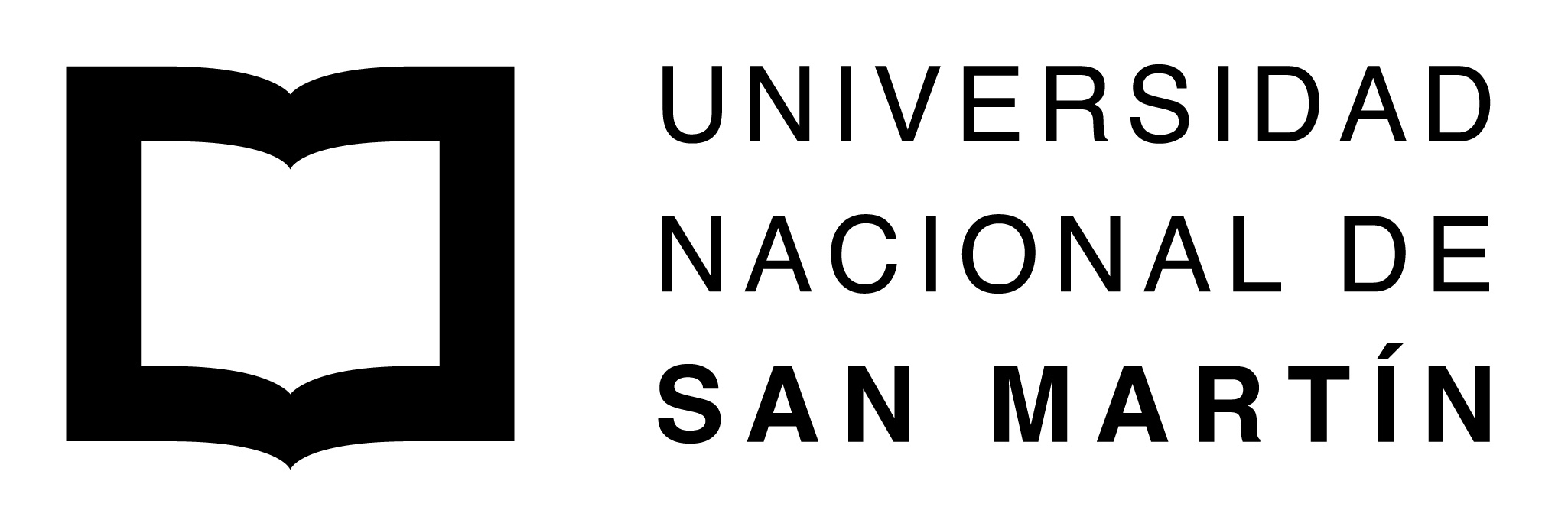 	Buenos Aires,…… de ……. de 2018Vicerrectorado UNSAMDr. Alberto C. FraschDe mi consideración:                                         A través de la presente manifiesto el compromiso que el financiamiento del 50 % de la beca de libre de investigación del investigador invitado…………………………….., bajo la convocatoria …………………………………………., será asumido por la Escuela o el Instituto…………………………..a fin de que el investigador pueda desarrollar su investigación titulada “……………….” por un periodo de ……. meses.                                        Sin otro particular, lo saluda a usted atentamente.Firma Decano